Броварська  районна  державна  адміністрація  Київської  областіРуднянська  загальноосвітня  школа  І – ІІІ ступеніввул. Чапаєва,15  с. Рудня  Броварського району  Київської області,07430тел../факс (294)22-2-87, e-mail: rudnya@ukr.net   Код ЄДРПОУ 25301047________________________________________________________________________ПЛАНпідготовки  навчального  закладу щодо організованогопочатку 2015-2016 навчального року.Директор  школи                                             ___________                            О.П.Компанець№п/пНазва навчального закладу  Назва запланованих робітОб'єм виконаних робітВартість робіт, грнВартість робіт, грнТер-мінТер-мінВідсоток виконання (%)№п/пНазва навчального закладу  Назва запланованих робітОб'єм виконаних робітСпонсор-ськіДержав-ніДержав-ніВиконанняВідсоток виконання (%)Руднянська  ЗОШ  І – ІІІ  ступенівЧервень1.   Поточний  ремонт  в котельні (побілка, фарбування  труб, поновлення  теплоізоляції  на  димохідних  каналах)2. Ревізія  теплотраси та  енергогосподарства.3. Ремонт засувок в бойлерній.4. Утеплення труби розподілу тепла, відгалужень до стояків, повітрозабірників, відкритих ділянок труб.5. Проведення ремонту повітрозабірників, заміна ( в разі необхідності) вентелів.6. Фарбування відкритих ділянок труб елеваторного вузла та бойлера, корпусу, засувів чорним лаком, моховиків та засувів – червоною фарбою.7. Виготовлення та установлення бірок з номерами засувів на перекриттях.8. Профілактичний контроль монометрів газу.9. Ремонт шкільної  огорожі10.Повірка лічильників250 м.кв.2 шт.2 шт.250 грн.5000грн.5000грн.До01.07.2015р100%100%100%100%100%100%100%100%100%0%ЛипеньПоточний  ремонт  шкільних  приміщень: фарбування  підлоги  в коридорах;фарбування, побілка  туалетів;фарбування, заміна шпалер в класних  кімнатах 1- 11 класів;516 м.кв.29 м.кв.11кл.кімнат3250 грн.520 грн.12200грн.31.07.31.07.31.07.100%100%100%СерпеньКапітальний  ремонт  харчоблоку  та обіденного залу.Заміна вікон  в спортивному заліЗаміна світильників у спортивному заліВиготовлення  технічної  документації  на  котельню.Поповнення  бібліотечного фонду (підручники)Придбання підручників для учнів 4, 7 класу Придбання шкільної документації Маркування електровимикачів кабінетів на щитах поверхів будівлі112 вікон8 штуккомплект300 000 грн. 2500 грн.3500 грн.300 000 грн. 2500 грн.3500 грн.20%0%10%100%100%Вересень1.Укомплектування  штатами  шкільної  котельні. Проходження  навчання  операторів.2.Проведення очищення відстійників каналізаційних колодязів.3.Заготівля піску, тирси для термінового посипання вкритих кригою тротуарів та шкільного двору1 завгосп4 операториЗгідно наказуЗгідно наказу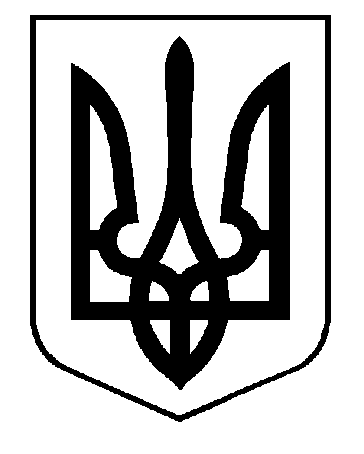 